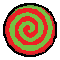 38Roxy单手将一缕头发别在耳后，另一只手掏出手机看了一眼时间。John没有迟到，但Roxy已经找不到可以用来在等待期间消磨时间的事情了，这没什么不对，但同时也让她暗自恼火。她倒也不是在为了迎接他的到来而打扫房间什么的。更准确地说，她只是在住宅里游荡，假想透过他的眼睛会看到怎样的光景罢了。在他走后发生了变化的那些东西。在他走后一如往常的那些东西。她设想过当他们再次面对面相见时可以说些什么话题，毕竟他们都拥有无穷尽的时间。但当Jake安排出这一场“友谊拜访”并最终悄悄询问她是否愿意与John相见时，她还是有点意外。她一开始的态度是相当开放的，但Jake却坚持要使用荒谬的地下碰头形式，以确保他们不受Jane的“凝视之眼”的“监控”。她费了好大劲才让他们相信她的担保，相信John可以直接走进她的住宅，相信Jane没有在室内安插监听器，相信她不会冲进来以竟敢斗胆妄图与家人相见的罪名把他关进监狱……而现在重逢的日子终于来临，Roxy已做好了准备。敲门声轻不可闻。她叹了口气，整理了一下有些过长的刘海，然后走向大门。他比她记忆中的还要健壮一些，但他的姿态却在尽力显得渺小。上帝，他最好别再来一场负荆请罪式的表演。她做好了应对一些道歉的准备，但John的发言总是在自我循环，每次在应付了那么多自说自话的忏悔辩白之后她都觉得自己的脑袋会从脖子上飘走。ROXY: 啧johnROXY: 好久不见John隔着凌乱的头发朝她笑了笑，并挥挥手打了个招呼——虽然那只是飞快地弯曲手腕，将手掌从空气中划过。这样的他更像个腼腆的青涩少年，而不是垂头丧气的中年男人。这是个好兆头。也许她保持现在这种滑稽的休闲姿态就好。那不难，因为她最擅长的也莫过于此。她抬手复制了John的动作，向旁边让了一步，好让他走进大门。ROXY: 嘛那就这样好了ROXY: 我相信你记得去客厅怎么走JOHN: 嗯哼，是的。JOHN: 谢谢你。他清了清嗓子，在她的示意下走了进去。她落后了他几步，观察着他的目光依次扫过那些她料到会引起他的注目的物件——挂满围巾的衣架、照片墙上他们的合影、一座由一群棋子人为她塑造的超劲塑像，John当初评价它为“性感得令人意外，至少对棋子人而言”……他现在的眼神就像是看到了一场几乎遗忘殆尽的旧梦突然成真。Roxy叹了口气。JOHN: 抱歉我只能像个蠢货一样展开话题。JOHN: 但……JOHN: 我回了我爸的老房子然后在诡异的气氛里生活了整整一周。JOHN: 我有点忘记去想回到这里会带来怎样的超现实感了。JOHN: 某种怀旧的鞭笞吧，大概。ROXY: 也对啦她盘腿坐在沙发上，隔着礼貌的距离与他相对。他瞥向她的身后，就像他的视线能穿透她一样。他经常如此。她太了解他了，她知道他出于礼貌未能问出口的问题是什么。ROXY: harry anderson出门去了 如果你想问这个的话ROXY: 他过会儿就会回家所以如果你能够撑过第一回合的尴尬原配见面会我会很高兴地宣布你晋级了第二回合的JOHN: 噢，酷。JOHN: 我很想看看他，如果……JOHN: 如果你们两个都同意的话。ROXY: 嗯哼我们已经讨论过了ROXY: 但我说了ROXY: 事情要一件一件地来ROXY: 咱们俩还是先把这张凑合了太久的egbert/lalonde分居创可贴撕掉然后看看下面的伤口张得如何了再说吧John笑了起来，他的笑容中似乎潜藏着些许温暖的星火。Roxy立刻生出了想要助燃的冲动——她想让他真心欢笑——但她知道事到如今让他高兴已不再是她的责任与义务。她在许多年前就放弃了将之视作自己的工作。但她是否有那样的冲动？她的冲动和多年前一样鲜活。JOHN: 听起来是个好主意。JOHN: 那么，呃。JOHN: 我最近进行了很多思考。JOHN: 我认识到了一些事情。JOHN: 有的跟咱俩有关，也有的没关，但我觉得应该让你知情。JOHN: 呜呼。JOHN: 噢让我想想我该从哪说起……JOHN: 你知道jake为什么要离开jane对吧？JOHN: 呃我是说，我想你应该是知道的，JOHN: 只是，呃，无意冒犯，但jane从她的角度做出的判断也许会比较……JOHN: 歪曲。ROXY: 噢lmao才没呢janey没跟我说过这些ROXY: harry anderson倒是给我讲了不少他从他们小年轻的渠道听来的小道消息JOHN: 啊！JOHN: 但你们不是……JOHN: 算了没事。JOHN: 抱歉，我今天真的是来为我的恶劣行为道歉的，我无意打探你们的事情。JOHN: 如果你不想聊jane的事我们就不聊。Roxy耸了耸肩。她确实还要与自己正在疏远Jane这一事实磨合一段时间，但毕竟John也不是探讨这一话题的最差人选。如果这真的是他第一次真心想要与她坦诚相待，那她也不会介意主动踏出这一步去迎接他。ROXY: 嘴角janey和我的联系不是特别紧密JOHN: 啊。JOHN: 不是说朋友之间不谈政治什么的吗？ROXY: lmao嘛事实证明有些时候一个人的政治立场足以表面他们会重视什么样的友情 ROXY: 以及不会重视什么ROXY: 我也不知道但有时候你小时候特别喜欢的人就是在长大之后变成了大混蛋！！ROXY: 我想我之前就是想坚持点什么来向自己证明我还是在做正确的事情ROXY: 做像个rolal的事情ROXY: 就很普通的那种ROXY: 擅长与朋友相处ROXY: 但我思考得越多就越感觉我在执着于这一方面的时候失去了很多其他东西ROXY: 你可以展开联想JOHN: 哈哈，我想你确实难住我了。ROXY: 就这样吧ROXY: 我不想用我自己的事情占用太多你的演讲时间ROXY: 你刚才说到jake与jane的分道扬镳了 以及它大概让你有了某些顿悟JOHN: 不，你就说下去就好！JOHN: 我很乐意听你说。JOHN: 啊或者也许我们可以在说完我的狗屎经历之后再说你的，没问题。JOHN: 总之，jake他，呃……JOHN: 他和tavros现在都住在我那。.JOHN: 我有想过可预见的未来会是什么样的。我们都以为jane会大发雷霆，但到目前为止我们只收到了几页离婚协议书。JOHN: 既然她知道jake躲在哪而又没有派出一队雄峰使用核武器把我的房子从地球抹除，那么我想这应该算个能够证明她已经决定要放他们走的好消息？JOHN: 这真的蛮意外，不过，呃，是个好事。我想是吧。ROXY: 好吧首先我得承认从表面上看来jane最近确实变成了一个恶霸但你应该知道她其实不是ROXY: 不是真的邪恶ROXY: lolJOHN: 我对此表示质疑！ROXY: 抱歉我不能苟同 而且你不能把我们在婚姻中遇到的种种挫折怪罪于她 比如觉得我是被她蛊惑的无辜路人之类的JOHN: 我想说的不是这个……ROXY: 噢好了我们今天都不是来为janey的事辩论的对吧JOHN: 你说得对。我们还是不要再聊她的事了。ROXY: 嗯哼JOHN: 总之……JOHN: 我最近一直在思考一切为什么会变成现在这样。JOHN: 我想我得站出来说出答案。JOHN: 是因为我彻底毁掉了你们的全部生活。JOHN: 我不会找借口说事情有两面性什么的。这是我的错。都是我的错。JOHN: 就，不仅仅是我们的婚姻中发生的问题。虽然那也无疑都是我的错。JOHN: 但早在那些之前……JOHN: 我从最广大最基础的层面搞砸了这个世界，我的所作所为……JOHN: 或者说，呃，我逃避了的某些事情……JOHN: 才是导致这个世界里发生了这一切愚蠢的狗屎烂蛋的罪魁祸首。JOHN: 这个世界本不该是这样的。JOHN: 说真的，我们会结婚这件事本来就不是很正常，不是吗？JOHN: 你的人生轨迹本应和callie一起走向完全相反的方向，而我却……JOHN: 我不知道。我就这样把你的生活夺走了。JOHN: 我似乎夺走了很多人的很多选择。JOHN: 一切都在为我的意志让位。JOHN: 无论我们在此地的生命在宇宙尺度上有意义与否，我一手造成的痛苦都是……残忍的。而且……ROXY: 噢不不我必须在这里打断你了亲爱的打断他的倾诉令她感到有些难过。他们开辟的这一方对话空间由脆弱的信任维系着平衡，她不想把他吓跑。她能感觉得出他已经在内心里把这些话酝酿了很久，也准备好了要把它们一股脑地嘟囔出来，但这实在还是。还是无意义的废话。她所知道的甚至比他更多，她不需要再听一遍这些了。她早就不是小孩了，如果她不愿，那她就不必假装支持他的观点来配合他。ROXY: 啊抱歉john我是爱你的但这简直是一坨热气腾腾的马粪JOHN: 啊？！John的目光漂移了一瞬，然后猛地凝聚在她的脸上。这也许是他来到她的门前之后第一次正视她的脸。她的肩膀上浮现出一片鸡皮疙瘩，但她不会因此忘记她的愤懑。ROXY: 除了恶心到无以复加的颜表情之外我简直无言以对！！ROXY: 你就真的以为你的选择有重要到足以凌驾于任何人之上吗？ROXY: 那又如何ROXY: 你得到你想要的了吗？ROXY: 你的生命有走到尽头吗？有统计过你所有的选择然后证明你真的占了上风吗？ROXY: 还是有许多事件向我冲来ROXY: 而你看起来显然不像是要成为人生赢家的样子 所以你凭什么觉得你应该到处找人表达你的莫须有的歉意？ROXY: 而且我的天啊老兄我们都已经说到这份上了！！ROXY: 你还是没想起来在道歉时起码说一句对不起！JOHN: 不，我不是……我只是……JOHN: 对不起，我毁了你的生活，或者说我让你的生活不再……ROXY: 我喜欢我现在的生活！！！ROXY: 我知道它不完美而且我也会犯错也会搞砸但你不能说我的生活已经被毁了ROXY: 或者说它不是真的或者随便什么ROXY: 这是我的生活！滑稽的休闲姿态到此为止。她扬起下巴，在与他保持眼神接触的同时竭力平复呼吸。他还在看着她，不躲闪地看着她，而她也不愿眨眼，她不愿让眼神的沟通断裂。John一言不发。他就那样目瞪口呆地坐在那里看着她。他缓缓地眨了几次眼睛，但他的注意力仍聚焦在她身上。他没有合拢嘴巴，他的嘴角不可抑制地上扬，形成了一个笑容。ROXY: 呃ROXY: 你这么看着我干嘛？JOHN: 不，对不起，JOHN: 只是……JOHN: 之前最令我感到生气的就是你从来都不肯告诉我你究竟是怎么想的。JOHN: 当然我不是要故意和你找架吵，只是，JOHN: 我只是还没习惯于看到这样的roxy。ROXY: 唔ROXY: 我想我可以认为你刚刚证否了你自己提出的自恋理论吗 小天才JOHN: 嗯？ROXY: 你以为我在结婚之后就一直是同一幅模样ROXY: 但我不是ROXY: 可你又那么确信你是傀儡之海中唯一的真实人类ROXY: 那么我就听从你的要求做回我自己好了 但这可是我自己做的 跟你的帮助无关ROXY: 把你的眼界焦距拉大一点儿好吗亲爱的！！ROXY: 我露出这样的一面不是因为你希望或者不希望我怎么样ROXY: 我之前确实不擅长自我表达但我在学习在进步 现在我已经相当精通了ROXY: 如果我的自我实现是一趟列车ROXY: 那你就是在我建起一座代表roxy的无数形象中的某一面的车站的同时冲进来挑刺JOHN: 但是……JOHN: 原来的你不是这样的，在我……ROXY: 喂ROXY: 你特么什么时候才能停止替我决定我‘是什么样的’或者‘不是什么样的’ROXY: 你以为所有人都会一辈子保持同一张脸吗JOHN: 你真的从来没有感觉到过我们的生活有点……出戏吗？ROXY: 说清楚 出什么的戏？？JOHN: 就是偏离事情原本的发展轨迹？ROXY: 那又是什么意思？？？John张了张嘴又合上了。就像有某些东西卡住了他修辞的车轮。Roxy看着他头脑中的齿轮艰涩转动，几乎要为他感到难过。Roxy给自己也留了片刻的思考时间。她不想用他从未搞砸自己生活的任何方面这样的谎言去安抚他。但她也不想用责怪的刀刃把他捅得更深。因此她只是耸了耸肩，直视着前任的眼睛，告诉他真相。ROXY: 我想我确实……感觉到了一些东西吧 大概ROXY: 但那不是只与你相关ROXY: 你从来都不是人生游戏中的唯一玩家 知道吗ROXY: 你不记得当这一切开始的时候在场的都是谁了吗？ROXY: 如果这一切都只是无意义的狗屎我和callie就不会告诉你你还有选择了ROXY: 我当然不会是古往今来的伟大先知的成员之一 但对于另一个选择的后果我的确知晓一点点ROXY: 你知道吗ROXY: 对于目前的现状我他妈的非常满意ROXY: 所以也许你可以停止你浪费你宝贵的永恒时间自认为你有特殊到可以为任何人的不快乐负责的行为John沉默不语。Roxy可能还有更多话要说，可能。考虑到她选择的道路，也许她还想过更多，只是从未以语言的形式表述。但在这么短的时间里吐露的这些真言已经够多的了。她拍了拍John的膝盖，走到厨房去接水。Roxy两手各拿着一只水杯，靠在厨房的操作台上，静静地喘息着。驱使着她不吐不快的肾上腺素还在发挥着作用，玻璃杯中的水面颤抖着。她看着杯中的涟漪，也看着自己的双手。她不知道它们是否有一天也会布满皱纹。她回到John身边坐下，John无言地接过了水杯。他沉默地啜饮了将近一分钟，这让她心生感激。然后他才再次开口：JOHN: 我只是想寻找重新给万物赋予意义的办法，你知道吗？JOHN: 但也许它们真的就是没有意义。ROXY: 我只知道我们在一个完全从根本上为我们而生的世界中成为了大人ROXY: 所以我确实想要知道一切背后的模板ROXY: 但不是每件事都必须蕴含那么深刻的道理ROXY: 尤其当你细想的时候ROXY: 如果从这样的角度去看，如果一切事物为了获得其价值都必须追求这样精心的史诗设计ROXY: 这道理其实相当浅薄JOHN: 哦。JOHN: 是啊，你说得对。John做了个拉伸，然后像恋爱动漫中的男主角一样挠了挠后脑勺，发出一阵烧坏脑壳的笑声。他的姿态很倦怠，刚才的脑力绞榨让他精疲力竭，但他确确实实还在凝视着她。感情在她的心底涌动。但不是她所恐惧的罗曼意味的爱的余火重燃。只是，她理解他了。他也在试着理解她。这种欣慰就像是你在衣橱的犄角里发现了一件你以为早已丢失的旧T恤。散发着腐朽的气息，却仍旧足以作为家的意象狠狠踢你的屁股。JOHN: 对不起。但我真的很难不去觉得我是个彻头彻尾的混蛋。JOHN: 也许我确实不是能够撕毁时间与空间的邪恶大宰相。JOHN: 但我们都知道那条正典时间线的存在。JOHN: 而在我看来我们绝对已经不属于它了，这无比显然。ROXY: 那又怎样JOHN: ‘怎样’？？ROXY: 嗯哼ROXY: 那又怎样ROXY: 我干嘛要在意在我们之外还存在着一方被某人武断判定为‘真实’的现实ROXY: 那跟我现在所经历的人生有什么关系ROXY: 它又凭什么会让这个世界对真正身处其中的人失去意义JOHN: 你就没有过如果换一种路线整个世界都会变好许多的感觉吗？JOHN: 无论那算不算魔法，我都本可以改变许多，尤其是为了你。JOHN: 无论是留在你身边，还是……妈的。JOHN: 还是从一开始就不去扰动你的未来。JOHN: 让你和callie顺其自然，去走上你们已经迈出了第一步的方向。JOHN: 我只是真的没想到会是我，尤其……Roxy皱了皱鼻子。思考她可能拥有的诸多未来让她感到晕眩。ROXY: 不别说这些了ROXY: 好吧这次我接受你的道歉但是ROXY: 显然这团屎一样的现实可以向各种方向发展ROXY: 而且说实话当初ROXY: 我和她在一起的时候……ROXY: 更多也是出于我想要试着去接近正确ROXY: 而不是我很清楚那特么会意味着什么之类的lmaoROXY: 也许这就是问题所在啦哈哈lmao lmao lmaoROXY: 就好比ROXY: 这一切的问题从我们生而为人时就开始了！ROXY: 我本来就对于什么样的自己才是真正的自己有这各种各样矛盾的想法ROXY: 比如与美丽的外骨骼外星人约会背后有什么意义ROXY: 性征层面 性别层面 作为个体的普遍层面ROXY: 有时候我甚至说不清我到底希不希望人们把我看作一个女人JOHN: 唉，我不知道怎么说。JOHN: 好吧，也许我也迷茫过？JOHN: 但只是从前的年轻而白痴的我会经历的那种迷茫，所以没有那么深刻。JOHN: 而且我们在一起之后你看上去就好像把那些都忘光了一样。ROXY: 我没有忘记JOHN: 那你想再聊聊那些吗……？ROXY: 我可以讲给你听 但我想我飘摇不定的身份认知毕竟还是会让我感到尴尬ROXY: 毕竟我没有和你一样在一个会告诉我什么是对什么是错的大社会里长大 大社会打引号ROXY: 所以那也不能算是什么羞耻的公开ROXY: 只是许多我们仅仅提及过却从未深入探讨的抽象假说ROXY: 我不知道怎么说 我曾以为我会选择某条道路 但接着我就不再与callie相伴了ROXY: 但那不代表我就再也不会想起这些ROXY: 也不代表我再也不会想起她ROXY: 但这些念头从来都和他人无关而且我也的确不觉得我应该跟你探讨这些所以我就再也没有提起过它JOHN: 我真的很抱歉我曾让你有那样的感觉，roxy。ROXY: 没关系的那不是你的问题JOHN: 那……你不后悔吗？JOHN: 不后悔你没有选择那条路，而是就这么……嫁给我吗？JOHN: 请宽恕我，这不是一个质疑，我真的很钦佩。JOHN: 你是怎么做到在做出选择之后绝不再度揣测反悔的？ROXY: 我从未像你一样窥探过时间线的涡流所以我不知道看到其他选择的后果是什么感觉ROXY: 所以我就只是按照我脑海中想到的最佳方式去做事然后就耸耸肩许愿它能顺利？Roxy想象着时间线与环绕着她的由选择所构成的漩涡，感到一阵眩晕。“后悔”这个词在她的脑海中翻滚着，马上就要落到她的舌尖。John等待着她。ROXY: 我不认为我有什么可以后悔的ROXY: 我觉得 又不是只有一种正确方式能让我成为真正的我ROXY: 我是什么样的 我就喜欢什么样的我ROXY: 并不是说我主观决定了‘没错我就是这样喜欢当一个女人然后完成女人清单上的一切破任务’ROXY: 我选择这样做更可能是因为它看起来像是我的自我的外在表现 但我实际上并不在乎ROXY: 抱歉啦哈哈我真的不擅长这么解释我的大脑究竟是怎样运作的John耸了耸肩，Roxy也利用这段时间让自己沉浸于思考。她想起了当这些困惑第一次击中她时追寻自我是多么的困难。她能模糊地感知到规范每一个性别的规则的无用性昭示了某种真相，但她从未清晰地理顺那些思考。于是她放弃了进一步的思考，直到她发现自己怀孕——她无比恐惧生下这个孩子会证实某种她曾竭力想要推翻的深层事实，但此时反悔为时已晚。但最坏的结果没有发生，她只感受到了一种奇异的、牵动全身心的欣慰感，虽然不知为何，但怀孕似乎没有什么不对。这是与她的设想南辕北辙的全然不同的另一种正确感。她从未感到任何时刻的自己能比此时更堪称为一个女人。接着她便醒悟，她不必将这具身体专门划定为女性，这是一个全然不同的整体。她的身体。一台血肉的机器，围绕她的核心组装成人形。她的胸，一个令之前的她手足无措的器官，突然有了独一无二的实际意义。她跳出了性别概念的束缚，将认知的基础立足于使用她的躯壳去创造另一个的躯壳物理现实。两种心跳交织成节拍，只是人类而已，别无其他。她不知道该如何向John解释。这种领悟是复杂的、私人的，她不确定她是否能够转述它不容抗拒的精髓。但Harry Anderson也是他的儿子。她必须做出尝试。ROXY: 我现在的生活让我收获了harry andersonROXY: 就我而言他的重要性胜过一切其他ROXY: 但那不是说我就彻底地放弃了思考关于性别的问题ROXY: 我只是找到了一种和我最初的计划完全不同的方式去给出解答ROXY: 我……以言语撬动那些庞大而且非语言所能表述的思想比她预料的更难，她的眼底开始泛起泪光。她抢在John陪她流下泪前摇了摇头，笑出了声。ROXY: lmao但是john我们只是长大了而已啊ROXY: 我们还没死呢！ROXY: 我们还……就算是对正常的人类生命周期而言也还没步入中年吧？ROXY: 我们的未来有无数种假设但我们也有着有限的永生去解决我们的糟糕麻烦ROXY: 谁知道呢ROXY: 你也不是在23岁那年发现了真正的你是谁 然后余生就只在那里一坐 等着看你塑造的各种后果是会搞砸还是不会ROXY: 虽然也许你截止到目前确实是那样做的JOHN: 哈哈。唉。ROXY: 我只是不未觉得建造属于roxy的自我实现之路旁的车站的工作会迎来尾声ROXY: 谁有资格定论前方还有多少个怎样的我在等着我呢ROXY: 对你而言也是同样ROXY: 只要你肯停止把你的人生看作毫无意义的失败死胡同JOHN: 我想……JOHN: 除了继续前行之外我的确别无选择。JOHN: 所以我最好也不要再当一个他妈的大抑郁鬼，既然我本不必成为那样的人。ROXY: 这就是重点ROXY: john我们的未来还有百万倍千万倍的生命要度过ROXY: 而你甚至还没发掘出你能搞砸的极限！！ROXY: 这足不足以作为某种鼓舞的动力？？！JOHN: 这……JOHN: 这真的太他妈鼓舞了，roxy。他们不约而同的笑了，这一次的笑比之前的都更真实，也更温暖。也许是时隔多年的缓冲和压力的缓解促成了这一切，她不会就此追究太多。她无意让他们的关系回到之前结婚时的状态，就这样默契地共处一室就足够了。JOHN: 谢谢你的信任，愿意与我分享这样私人的感想。JOHN: 我知道你把这一切讲给我的部分原因一定是为了把我踹出这种不中用的状态，但我也知道你绝不是每天都会把这些话挂在嘴边的。ROXY: 是的事实上我甚至并不允许自己每天都把这些挂在脑子里ROXY: 所以我也要谢谢你给我一个把这些唠叨出来而不是隔几年才回顾一次的机会JOHN: 我想有时候你就是得一次又一次地重复同样的废话它才会深入你的心。JOHN: 顺便，这也差不多就是我自己的经历。ROXY: lmao看来我们这就已经扯下了残存的创口贴ROXY: 成为专业的问题讨论者JOHN: 是啊，老实说我我们对此类讨论的擅长简直令我困惑？JOHN: 我们之前究竟为什么会被结婚的事困扰成那副模样？ROXY: 也许是因为被数不胜数的意外淹没了吧 如果要我猜的话JOHN: 唔，那这次能够放下部分负担也挺好。ROXY: 只要你想 可以随时来联系我 不需要有任何心理负担 只要你别再把自己在你假想的沉默监牢里封闭三百年John点了点头。他刚想说点什么，屋门就打开了。Harry Anderson看着又哭又笑的他们俩，把背上的书包又背得高了一些，调整了一下自己的重心。Roxy看出他暗自咬紧了牙关。这是她的儿子，她聪明的、英俊的儿子。她很想冲上去抱住他，保护他不受与父亲的谈话可能带来的伤害的侵袭，但她控制自己留在了原地。她知道Harry有多渴望这一天的到来，即使他总是以嘲弄的口吻讲述这一切。她看了John一眼，他的眼里倒映着与她如出一辙的紧张。她暗暗祈祷，希望他别在这时候哭出来，别坠回他自己画下的自虐与自责的循环。但在刚才的一个小时中发生的某些奇迹一定起了作用。John站起身，掸了掸他的牛仔裤，然后走向了他的儿子。他的脊梁不再弯曲。JOHN: 嗨，harry anderson。JOHN: 见到你真的太好了，太好了。JOHN: 想坐车出去兜一圈吗？控制Harry Anderson的嘴角的肌肉绷紧又放松，但他终于还是真诚地笑了：HARRY ANDERSON: 好啊，爸。HARRY ANDERSON: 那一定很酷。> ==> 